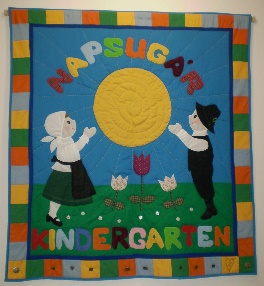 ÉVES BESZÁMOLÓ2022/23                                                               Készítette:Metzgerné Speier Katalin óvodavezetőAz intézmény adatai:Neve:  Szári Napsugár Kindergarten Óvoda és BölcsődeNémet nyelven: Saarer Sonnenschein Kindergarten und KinderkrippeSzékhelye:   2066 Szár Óvoda köz 3.Fenntartója:Szári Német Nemzetiségi Önkormányzat2066 Szár Rákóczi Ferenc u. 68.OM azonosító: 201789A működési engedély szerinti felvehető gyermeklétszám: 114 főCsoportok száma: 4Működési engedély száma: FE/03/01959-3/2020BevezetőÓvodánkban 4 tágas csoportszoba, 1 fejlesztő szoba, tornaterem, elkülönítő helyiség, nagy udvar szolgálja a gyerekek mindennapjait. A dolgozóknak is megfelelő körülmények állnak rendelkezésre: öltözők, nevelői szoba, 2 iroda, a pincében mosókonyha és tároló helyiségek. Az utóbbi években növekedett az óvoda iránti igény. Működési engedélyünk alapján 114 gyermek ellátását tudjuk biztosítani. A fenntartóváltás óta az óvoda működése zavartalan, minden évben történt valamilyen felújítás, fejlesztés. Gazdálkodásunk jól működik, a normatív támogatást a működés finanszírozása mellett a dolgozók munkájának elismerésére és fejlesztésekre is tudtuk használni. Természetesen a takarékos gazdálkodást szem előtt tartjuk, és a változó gazdasági körülményekre igyekszünk felkészülni.A fenntartó önkormányzatnak köszönjük az együttműködést, a támogató hátteret.Működési terv megvalósulása
A fenntartóváltás és önálló gazdálkodás megkezdése óta megszilárdult a működésünk, jól kialakultak a működési folyamatok. A tapasztalatok és ellenőrzések alapján szükséges korrekciókat ebben az évben is elvégeztük.Gazdálkodás: 
Jól bevált, hogy az iskola gazdasági vezetője 2 napot az óvodában dolgozik, hármat az iskolában tölt. A 2 nap alatt a könyveléssel, költségvetéssel, gazdálkodással kapcsolatos feladatokat el tudja látni, folyamatosan egyeztet a vezetővel. A költségvetéshez és a könyveléshez kapcsolódó feladatokat megfelelően végzik, a Szári Közös Önkormányzati Hivatallal és a fenntartó nemzetiségi önkormányzattal megfelelő az együttműködésünk. Folyamatos kapcsolatot tartunk az Államkincstárral is.A házipénztár kezelése az óvodatitkár feladata. Költségvetésünk stabil, a gazdálkodásunk biztonságos volt a nevelési évben. A megemelkedett rezsiárakat ellentételezte az LDU közreműködésével kapott kompenzáció. Így jutott felújításra és fejlesztésre is forrás, a pályázati támogatásokat ki tudtuk egészíteni önrésszel, így energetikai fejlesztéseket is végrehajthattunk (napelem, fűtő/hűtő klímák).Alapdokumentumok, szabályzatok aktualizálása:
A Pedagógiai program és a Szervezeti és működési szabályzat felülvizsgálata megtörtént, a módosításokat a fenntartó elfogadta.
Az iskolával közösen belső ellenőri tevékenységre adtunk megbízást Financial Ideas Kft –nek. Segítségükkel megújultak a szabályzataink, ill. elkészültek azok a szabályzatok, melyek az önálló gazdálkodás miatt váltak szükségessé. Így a törvényes, szabályszerű működés feltételei megvalósultak.Kapcsolatok kialakítása, fejlesztése:Eddigi kapcsolatainkat fenntartottuk, ápoltuk.Szorosabb kapcsolatot sikerült kialakítani az Országos Német Nemzetiségi Önkormányzattal (LDU) és az általuk létrehozott módszertani központtal (UMZ). Több tájékoztató napon és műhelymunkán is részt vettünk személyesen vagy online. Kérdéseinkkel, problémáinkkal mindig fordulhatunk szakembereikhez tanácsért, tájékoztatásért.Nemzetiségi óvodával nem sikerült még kapcsolatot kialakítani. Ennek legfőbb oka az utazás megszervezése, hiszen az óvodában mindig ügyeletet kell biztosítanunk. A következő évben egy nevelés nélküli napot arra szánunk, hogy egy nemzetiségi óvodába látogatást tegyünk.Alkalmazottak létszáma:A fenntartó engedélyével 9-re bővült a pedagógus álláshelyek száma. A dolgozók személyében a nevelési év közben egy változás volt. Egy nemzetiségi óvónő lemondott jogviszonyáról, mert családjával elköltözött. Ez jelentős átszervezést igényelt, mert fontos volt, hogy minden csoportban legyen pedagógus a teljes nyitva tartás alatt.  8,5 óvodapedagógussal dolgoztunk egész évben, ezért a vezető továbbra is a kötelező 10 óráján felül heti plusz 15 órát volt csoportban, a vezető helyettes 6-8 plusz órát teljesített. A szeptemberben felvett új óvodapedagógus nagyon jól beilleszkedett a közösségbe, munkájával nagyon elégedettek vagyunk. . Év végére sok változás következett. A vezető helyettes nyugdíjazását kérte, augusztus 24-től felmentési idejét tölti. Egy óvodapedagógus áthelyezését kérte egy tatabányai óvodába, ahová utazás nélkül tud munkába járni. Jogviszonya megszüntetését kérte egy dajka is, és a nyugdíjasként dolgozó konyhai kisegítő.  Karbantartónk megbízási szerződése lejárt augusztus 31-én, és nem kívánta azt meghosszabbítani. Az új dolgozók keresését folyamatosan végeztük, elsősorban helyi lakosok között. 
Az új nevelési év kezdetére sikerült felvennünk nagy örömünkre egy nemzetiségi óvodapedagógust, egy dajkát és egy konyhai dolgozót. Egy óvónő még így is hiányzik, ezért részmunkaidőben nyugdíjas kollégát foglalkoztatunk, és meghirdetjük újra az álláshelyet.A nevelési év rendje a terveknek megfelelően alakult. Magas gyermek létszámmal működött az óvoda, nem volt jellemző nagyszámú hiányzás, betegség, bár a kisebbek csoportjában az első félévben több volt a betegeskedés. A nyári időszak alatt június végén 2, augusztusban 1 csoporttal működtünk a szülői igényekhez igazodva. A zárás időszakában festés volt, majd a nagytakarítást végezték a dajkák. Ebben az időszakban szerelték fel a napelemeket is a tetőre.Nevelői értekezletet 3 alkalommal tartottunk. A heti megbeszélések során az aktuális programok, feladatok egyeztetése folyamatosan megvalósult.Nevelés nélküli napokat az iskolai szünetek idején tartottuk, mert az ilyenkor lecsökkenő létszám miatt könnyebb az ügyelet megszervezése. Ezeken a napokon alkalmazotti és nevelői értekezletet tartottunk, ill. közösségépítő programokon vettünk részt (pedagógusnapi kirándulás, karácsonyi ünnepség)A beiratkozás során 39 gyermek felvételét kérték. Ebből 3 gyermek „előfelvételis”, csak 2024-ben tölti be az óvoda kezdéséhez szükséges életkort. Elutasításra 1 gyermek került, ő nem a felvételi körzetünkben lakik. Egy gyermek 1 év felmentést kapott szülei kérésére az óvodakötelezettsége alól a Járási Kormányhivataltól. Egy gyermek pedig külföldre utazott édesapjával. Kettejük jogviszonya szünetelni fog a következő nevelési évben. Iskolába 36 gyermek ment. Augusztusban két gyermek jelentkezését visszavonták a szülők (nem a felvételi körzetünkből valók), őket töröltük a névsorunkból. Az induló létszámunk 103 fő lesz.Szülői értekezletet szeptemberben és januárban tartottunk. Fogadóórát novemberben és áprilisban szerveztünk. A szülők érdeklődőek, nagy számban vettek részt ezeken a fórumokon. A fontos információkat a zárt facebook csoportokon keresztül is mindig eljuttattuk a szülőknek. Munkarend:A munkarend a tervezettnek megfelelően alakult. Ebben az évben gyakrabban volt szükség helyettesítésre betegségek miatt. Ez sok szervezést igényelt, de a gyermekek ellátását nem befolyásolta, a kollégák mindig vállalták a túlmunkát. A szabadságát a nyári időszakban ki tudta venni minden dolgozó.A logopédus és a gyógytestnevelő rendszeresen tartotta a foglalkozásokat az arra rászoruló gyerekeknek. 
A beilleszkedési, tanulási, magatartási nehézséggel küzdő gyerekek kiscsoportos fejlesztését fejlesztőpedagógusi végzettséggel rendelkező óvónőnk végezte megbízási szerződés alapján.
Év elején 2 SNI gyermekünk volt, év közben még 2 gyermekünk kapott ilyen szakvéleményt. Logopédiai és gyógypedagógiai ellátásukat megszerveztük, a szakemberekkel megbízási szerződést kötöttünk.Csoport és létszámadatok alakulásaTevékenységi terv megvalósulása: nevelési év kiemelt feladatai voltak:Differenciált nevelési/oktatási heti tervek készítése és megvalósítása:
Elkészítettük az új táblázatokat, és differenciáltan terveztünk azokban a csoportokban, ahol két korcsoport is volt egy óvodai csoportban. Így jobban megvalósult az életkori és egyéni sajátosságok figyelembe vétele.
Zöld óvoda programokA Zöld óvoda pályázatban vállalt tevékenységek, és a „Zöld napok” megvalósultak.
A magaságyásainkat sajnos még nem tudtuk pótolni. A tervezett helyükön munkálatok folytak a csapadékvíz elvezetésének kijavítására. A következő év feladatai között szerepel majd a megvalósítás. 
Kiemelt nevelési területek:Anyanyelvi nevelés – a népmese éve
A Népmese napján minden csoport ellátogatott a könyvtárba, ahol a mesenézés mellett a gyerekkönyvtári lehetőségekkel is megismerkedhettek a gyerekek.
Négy alkalommal volt bábelőadás külső előadóval, ebből egyszer német nyelven, az óvónénik pedig háromszor tartottak meseelőadást a gyerekeknek. Elsődleges szempont volt, hogy ezeket a népmesék közül válasszunk.német nemzetiségi nevelés terén a német nyelv használatának arányát igyekeztünk növelni. A nap bizonyos részeiben, egyes tevékenységeket, pl. étkezés, mosdó, énekes játékok, mindig németül beszélünk, „Satzmodell”-eket alkalmazva a folyamatos ismétlés, gyakorlás a célunk. Az egyes témákhoz kötődő leggyakoribb mondatokat összegyűjtöttük, és 1-1 témában kinyomtattuk, majd elhelyeztük a csoportokban (pl. a mosdókban). 
Alkalmazzuk az egymástól tanulás lehetőségét, a máshonnan szerzett tapasztalatokat átadjuk egymásnak. Ilyen volt pl. az „Egy nyelv-egy személy” továbbképzés tapasztalatainak átadása. 
Tánccsoportunk részt vett a Fejér Megyei Nemzetiségi napon, és Újbarkon a betelapítés 250. évfordulójára szervezett ünnepségen.Óvó-védő feladatok, baleset megelőzés: A gyerekekkel folyamatosan megismertetjük és betartatjuk a balesetvédelmi szabályokat. Ez megjelenik a csoportnaplókban is.Az udvari játékokat folyamatosan ellenőrizzük, a szükséges javításokat elvégeztettük a gyerekek biztonsága érdekében.A családsegítő és gyermekjóléti szolgálattal folyamatos a kapcsolatunk, és tavasz óta a Bicskei Családsegítő és Gyermekjóléti Központ alkalmazottja hetente fogadóórát tart óvodánkban. Szerencsére nincs hátrányos helyzetű gyermek az óvodában, de nevelési és családi problémákkal is fordulhatnak a szülők ezekhez a szakemberekhez.
A tűz és munkavédelmi szabályzatokat és oktatást szakszerűbben tudjuk ellátni az Ardenten Kft szakembereinek segítségével.Belső és külső ellenőrzés-Gyermekek fejlettségének nyomon követése:
A személyiséglapokat folyamatosan vezettük,melyeken a gyerekek egyéni fejlettsége kerül rögzítésre.  A gyermekek fejlődéséről a szülőket évente kétszer  tájékoztattuk. A gyerekek fejlődésének ismertetése fogadóóra keretében történt. A magas számú részvétel mutatja, hogy erre nagy igény van a szülők részéről.A beszoktatás és a nevelési/oktatási tevékenység eredménye a csoportnaplókban kerül rögzítésre.Az iskolakötelessé váló gyerekek iskolaérettségi felmérése megtörtént, ez alapján szükség szerint vizsgálatot kértünk a pedagógiai szakszolgálattól. A vizsgálatok eredményéről egyéni beszélgetés során tájékoztattuk a szülőket.-Önértékelést nem indítottunk a változóban lévő törvényi háttér miatt. A pedagógus tanfelügyeletet megszüntetik, a minősítések előtt már nem kell elvégezni ezt a folyamatot.-A külső tanfelügyeleti ellenőrzésre kijelölték a vezetőt és az intézményt. Az időpontok kijelölése után elindítjuk a szükséges önértékelési eljárásokat.
A következő évre egy gyakornoki vizsgára és egy nem kötelező Ped.II. eljárásra jelentkezett 1-1 óvónőnk. A minősítés napját az Oktatási Hivatal jelöli ki, a szervezési feladatokat ennek megfelelően alakítjuk.-A belső ellenőrzés megszervezésre került, az iskolával közösen a Financial Ideas Kft szakemberei segítségével. Szinte minden szabályzatunk megújult, ill. elkészültek az önálló gazdálkodáshoz kapcsolódó szabályzatok is.5. Fejlesztési terv megvalósulása:Személyi feltételeink megfelelőek. Az év közbeni távozás miatt 4 nemzetiségi óvónő maradt, egy csoportban nehéz volt a nemzetiségi nevelés teljes körű ellátása. Az óvónőket nem egyszerű a csoportok között áthelyezni, mert a kicsi gyerekek nagyon ragaszkodnak a megszokott felnőttekhez. Év közben ezért nem bolygattuk meg csak annyira a beosztást, amennyire feltétlen szükség volt. A következő évre  úgy kell szerveznünk a nemzetiségi óvónőket, hogy minden csoport egyformán megkapja a lehetőséget a nyelvi fejlesztésre.
Az új óvodapedagógus jól beilleszkedett az alkalmazotti közösségbe, nevelőmunkájával elégedettek vagyunk.A továbbképzési lehetőségeket igyekeztünk kihasználni. Egy óvónő elvégezte az „Eine Sprache-eine Person” képzést, és sok hasznos tapasztalatot osztott meg a kollégákkal is. Többször részt vettünk az UMZ által szervezett szakmai napon, tájékoztatón.Az új törvények bevezetésével kapcsolatos online előadásokat is figyelemmel kísértük.
Két kolléganő elvégezte a diabeteszes gyerekek ellátásához szükséges tanfolyamot.
Új kolléganőnk közoktatás-vezetői szakvizsgát tett. A képzést előző munkahelyén kezdte, januárban sikeres vizsgát tett.A német munkaközösség folyamatosan működtette a tánccsoportot, többször ügyesen szerepeltek nemzetiségi rendezvényen. A munkaközösség megszervezte a német nyelvű meseelőadást, és segítette a tervezés német nyelvű részének elkészítését. Az óvodatitkári és gazdálkodási feladatok ellátása megfelelően történt, működésünkben nem voltak komolyabb problémák, fennakadások. Képzésen az óvodatitkár is részt vett.A konyhai munkát egy nyugdíj mellett munkát vállaló dolgozó végezte.Költségvetésünk lehetővé tette, hogy dolgozóink munkáját Szép-kártyával jutalmazzuk, ismerjük el. Ezt szeretnénk a jövőben is fenntartani, hogy érezzék alkalmazottaink a megbecsülést. Célunk, hogy az országos pedagógushiány óvodánkat elkerülje, melyhez az ilyen lehetőségek is nagymértékben hozzájárulnak.Tárgyi feltételeink tovább javultak. Ebben az évben csak energetikai fejlesztési pályázatokat lehetett benyújtani a nemzetiségi intézményeknek és fenntartóiknak.. Fenntartónk 14 millió forint pályázati támogatást nyert óvodánknak napelemek telepítésére. A munkálatok elkészültek, az E-ON engedélyére várunk, hogy működésük is megkezdődhessen.Mi is nyújtottunk be pályázatot fűtő-hűtő klímák felszereltetésére. 1 millió forintot nyertünk, melyhez 2,7 millió forintot hozzátettünk saját költségvetésünkből, és így minden csoportba, a fejlesztőszobába és az irodába került 1-1 berendezés. Reméljük, hogy a gázszámlát csökkenteni tudjuk ezzel, és a nyári hőségben is hasznosak lesznek a készülékek.A nyári zárás alatt kifesttettük azokat a helyiségeket, melyekre tavaly nem került sor. Így a két év alatt az egész épület tisztasági festése elkészült.A pince évek óta beázott, és az épület orvosi rendelő felöli oldalán egy helyen beszakadt a térkő, ill. a föld. Kiderült, hogy a csapadékvíz elvezetés volt rossz, melyet sikerült megjavítani. Reméljük, hogy ezzel a pincefalak vizesedése is megszűnik.A kisebb homokozó fölé napvitorlát szereltettünk, így már azt is használhatják a gyerekek.Az utcai kiskertek a Szülői munkaközösség segítségével megújultak, friss föld és új növények kerültek bele. A magaságyásokat a következő évben szeretnénk pótolni, most a javítási munkák miatt nem lehetett a rendelő felöli oldalon felállítani őket.A DM napvédelmi pályázatán naptejet nyertünk, így a nyár folyamán gondoskodni tudtunk a gyerekek napvédelméről.A Fejér Megyei Területi Német Nemzetiségi Önkormányzattól 70.000 Ft-ot nyertünk az óvoda fennállásának 125. évfordulójára rendezett ünnepségre. A gyerekek műsora, tánca után így egy kis koncertet tudtunk tartani.Továbbra is igyekszünk kihasználni a pályázati lehetőségeket.Alapítványunkat adójuk 1 %-ával támogatták a szülők. A nyár eleji kirándulás (Állatkert) részvételi díját az alapítvány támogatta.Karácsonyra minden csoport 100.000 Ft értékben vásárolhatott játékszereket, ezzel új játékokat és fejlesztő eszközöket kaphatott minden csoport..
6. Kapcsolatok
Partnerközpontú működésre törekszünk, igyekszünk folyamatos kapcsolatot tartani, ill. újakat kiépíteni. Kiemelem, hogy legfőbb partnereinkkel, a szülőkkel sikerült javítani kapcsolatunkat. A Szülői munkaközösséggel szoros az együttműködésünk, sok segítséget kaptunk tőlük ebben az évben is. Nevelőtestületünk úgy ítéli meg, hogy tartalmas, eredményes nevelési évet zártunk2023.10.16.                                                               …………………………………….csoport neveösszetételelétszáma-szept.létszám- augusztusPillangó csoport2,5-3-4 évesek 2628Süni csoport3-4 évesek2727Maci csoport4-5 évesek2626Katica csoport5-6 évesek(nagycsoport)2927Tevékenység, programIdejeMegvalósulásBeszoktatás (tervek elkészítése, rögzítése a csoportnaplóba, gyerekek csoportba osztása, fogadása, beszoktatása, visszaszoktatása)szept.15.Pillangó csoport.: nov. 1, ill. folyamatos a gyerekek életkora szerintAz új gyerekek beszoktatása folyamatos volt, a nagyobb óvodások már 1-2 hét után megkezdték a tartalmas, változatos óvodai életet.A kötelező dokumentumokat megnyitottuk, az év eleji terveket elkészítettük.Zöld Óvoda éves munkatervének elkészítéseszept. 30.A Zöld óvoda pályázat vállalásai és a már hagyományos programjaink alapján elkészült a terv.Szülői értekezlet tartásaSZM gyűlés összehívásaszept. 20.okt.15.Minden csoportban szülői értekezletet tartottunk. A megválasztott SzM tagok szept. végén megtartották alakuló ülésüket.Papírgyűjtés (iskolához csatlakozva)szept. 28.Hagyománnyá vált, hogy az iskolai papírgyűjtéshez csatlakozunk. A fenntartható fejlődéshez tartozik az újrahasznosítás megismertetése a gyerekekkel.Szüret – szőlő darálás, préselés, must kóstolás, táncolásszept. 15.Vidám hangulatban telt a szüreti nap. A darálás, préselés, zenehallgatás után egy táncház és must kóstolás következett. A gyerekek megismerkedhetnek az őszi betakarítási munkák egyikével, mely szorosan hozzátartozott a falu hagyományaihoz, a falusi élethez.Jubileumi ünnepség – 125 éve van Száron óvoda okt. 8.125 éve van óvoda a faluban. Nagy ünnepséget szerveztünk, melyen minden csoport és a táncosaink műsort adtak egymásnak és a szülőknek, vendégeknek. Meghívtuk a régi dolgozókat, és egy fotókiállítást is készítettünk. Egy fát is elültettünk a SzM jóvoltából, és mellette emléktáblát avattunk. A nap zárásaként gyerekkoncerten szórakozhattak kicsik és nagyok. Állatok Világnapja – mese előadása (óvónők)szept.30.Az óvónénik előadásában nézhették a gyerekek a A három kismalacc. népmesét. Nagyon jól sikerült az előadás, az ovisok sokáig emlegették.Bábszínház (előadás a tornateremben) Az aranytarajos kiskakasokt.6.Évek óta a Ákom-bákom.bábcsoport hívjuk meg, mert színvonalas, élvezetes előadásokat tartanak.Népmese napja - Könyvtár látogatás szept. 30..Hagyománnyá vált már, hogy a népmese napján minden csoport ellátogat a könyvtárba. Mesét hallgattunk, néztünk, és a könyvtárral is megismerkedtünk ezen a napon.Szüreti napszept.15.Madárdalos óvoda eseményeinek egyeztetéseokt.27.A Pro-Vértes Közalapítvány egyik szakembere minden évben foglalkozást tart a gyerekeknek az őszi időszakban. Megismerkedtünk a madarak jellemző tulajdonságaival, életmódjával, és mindig elhoz egy gyógyulófélben lévő madarat is a madárkorházból. Idén egy macskabagollyal ismerkedhettünk meg közelről.Iskolaérettségi vizsgálatok elvégzése, szülőkkel való megbeszélés szükség szerint, ill. szakszolgálathoz utalásokt.30.A tankötelessé váló gyerekekkel egy rövid vizsgálatot végzett az óvónője. Eredményét megismertették a szülőkkel, és megbeszéltük, kit javasolunk szakszolgálati vizsgálatra, ill. kinek kérnek a szülei + egy év óvodai nevelést az OH-tól. Javaslatot tettünk arra is, hogy kit, miben kell még fejleszteni, erősíteni.Német munkaközösség alakuló ülése, éves tervének elkészítése, gyermektánccsoport működtetéseszept. 30.Az éves munkatervet megbeszélés után elkészítette a munkaközösség-vezető. Felmértük a tánccsoportba jelentkező gyerekeket, megalakult a két óvón vezetésével működő tánccsoport.Ovigaléria átrendezéseszept. 26.Az évszaknak megfelelő hangulat fogadja az óvodába belépőket. Az ovigaléria jó hangulatot teremt, és segíti az esztétikai nevelést. Fókusz fotóokt.12.Karácsonyi fotózásra lehetőségTűzriadó gyakorlat, tűz és munkavédelmi oktatásszept.8.-oktatásszept.9.-tűzriadóAZ Ardenten Kft szakembere tartotta az oktatást, és vezette a tűzriadó gyakorlatot. A tűzriadó sikeres volt, a megadott időn belül sikerült az épületet kiüríteni. Nevelői értekezletnov.3. A következő időszak terveinek megbeszélése volt a fő témája, és értékeltük az eddig megvalósult programokat. A távozó óvónő miatti átszervezéseket is megbeszéltük.Biztonságos óvoda program foglalkozásai (középső és nagy csoport)folyamatosEgy óvónő elvégezte a „Biztonságos óvoda” képzést, és saját csoportjában megtartotta a program foglalkozásait. Sajnos a középső csoportban nem valósult meg, az óvónő nem tudott másik csoportba átmenni. A nevelőtestület hospitált az egyik foglalkozásán, ahol bemutatta a program legfontosabb elemeit, céljait. Jó alkalom volt ez a belső tudásmegosztásra.  Márton napi kézműves foglalkozás családi délután keretébennov.10.Sok szülő és testvér jött el a családi délutánra, ahol a Márton napra készültünk. Idén először a kézműveskedés után zsíros kenyérrel és teával is megkínáltuk vendégeinket.Fogadóóranov. 30.Nagy volt az érdeklődés a fogadóórák iránt. A várakozás elkerülése érdekében több napra lehetett időpontot választania a szülőknek. Tájékoztattuk őket gyermekük fejlődéséről, ill. válaszoltunk kérdéseikre.„Óvd magad, védd a környezeted!”-projekt - nagy és köz. csoportbanjan. 30.Ez egy dohányzás prevenciós program, melyet a középső és nagycsoportban szervezünk meg minden évben. VOLT?Bábelőadás a tornaterembendec.8.A Mikulás ünnepséghez kapcsolódott az előadás- A mackó házikójaMikulás ünnepdec.6.A SzM segítségével minden óvodás egy szép mikuláscsomagot kapott, melyet maga a Mikulás adott át mindenkinek.Adventi készülődésdec.5.-22.Minden csoportban új dekoráció és sok vers, ének, ajándékkészítés kezdődött az adventi hetekben. Hétfőnként meggyújtottuk az adventi koszorún a gyertyát, ezzel is jelezve az ünnep közeledtét.Karácsonyi ünnepségdec.16.Hagyomány, hogy a nagycsoportosok műsort adnak karácsonykor a kisebbeknek. Egy téli mesét adtak elő, mely után minden csoport a feldíszített fa alatt megkapta a csoport ajándékait. A szülőknek köszönhetően sütizés, szörp ivás is színesíti a napot, és a csoportok meglátogatják egymást.Német munkaköz. – megbeszélés, karácsonyi meseelőadásdec. 14.Télapó az erdőben.c mesét adtuk elő a gyerekeknek. Az előadás előtt próbáltunk, díszleteket készítettünk. Ezek az alkalmak nagyon jók a felnőtt közösség építésére is.Szülői értekezletek febr. 6.,7.,8..Az első félév lezárásaként január végén tartjuk a 2. szülői értekezletet. Ovigaléria átrendezésenov. 30.Az évszaknak megfelelő díszítést készítettünk a folyosóra.nemzetiségi hét, német színházi előadásjan.23-27.Tóth Krisztina: Backe, backe Kuchen c. előadását néztük meg. Egy napon pedig mindenféle kézműves és nemzetiségi hagyományokhoz kapcsolódó tevékenységet szerveztünk. A hét többi napján minden csoport maga szervezte a programját. Volt, aki sütött, meglátogatta a tájszobát, táncolt, körjátékozott. Jó alkalom volt ez a pár nap a hagyományokkal való ismerkedésre, a régi tárgyak, ruhák megfigyelésére, az identitástudat alapozására.Farsangfebr.17.Gyerekek és felnőttek jelmezbe öltöztek ezen a napon. A tornateremben jelmezes felvonulást tartottunk, majd zene, tánc, büfé biztosította a jókedvet. Márc. 15.márc.14.Minden csoport készített valami ünnepi tárgyat (zászlót, kokárdát, huszárt, stb.), melyet elvittünk a templom előtti kopjafához. Kis verseket és az ünnephez illő dalokat tanultunk és hallgattunk.Víz Világnapjamárc. 22.Csoportonként tartottuk meg ezt a „zöld napot”. A játékok, mesék, mondókák mind a vízzel kapcsolatosak voltak. A nagyobban elsétáltak a patakhoz és a forráshoz, ahol megfigyeltük a víz-környéki élővilágot.Fókusz fotómárc.20.Anyák napi fotózásra lehetőségKönyvtár látogatásmárc.31. és ápr.14.Könyvtári foglalkozáson vettek részt a gyerekek.Ovigaléria átrendezésefebr.2.Ovigalériánkban mackó kiállítást rendeztünk.Óvoda nyitogatóápr.12.Nyílt nap a beiratkozni szándékozó gyerekeknek és szüleiknek.A Föld Napja3D mozi ápr. 13.ápr.21.A gyerekek életkorának megfelelően szűkebb-tágabb környezetünkkel ismerkedtünk. Hangsúlyozzuk a fenntartható fejlődés fontosságát: a környezet védelmét, a szelektív hulladékgyűjtést, az újrahasznosítást.Egy 3D mozifilmet is megnéztünk.Óvodai beíratásápr. 24.-25.34 gyermek felvételét kérték a beiratkozás napjain. A nyár folyamán még 5 beiratkozó jött, a többség új beköltöző család.Szülői értekezlet – nagycsoportápr.30.A tanítónénivel találkozhatnak a szülők, aki rövid tájékoztatót tart az iskolakezdésről, és kiosztja a beiratkozáshoz szükséges nyomtatványokat.Fogadóóraápr. 17.-19.Nagy érdeklődés volt a 2. félévi fogadóórákon is. Bábelőadás a tornaterembenmájus 10.Az év utolsó bábelőadásán a Az aranyszóló pintyőke .c, mesét néztük meg„Trachten Tag” –felhíváshoz csatlakozásápr.28.Minden évben meghirdetjük a szülői zárt csoportokban, hogy ezen a napon legyen valami jellegzetes dolog a gyerekeken, pl egy mellény, kötény, kalap, hajfonat stb.  Mi is adunk azokra, akik ezt kérik, valami jellemző dolgot. Egy közös tánccal, fotóval örökítjük meg az eseményt. A fotókat feltöltjük a Zentrum.hu oldalára.Anyák napja- csoportonként ajándék, vers tanítás, május 8.-12.A gyerekek meghitt körülmények között az óvónők segítségével felköszöntik édesanyjukat.Német munkaköz. – Megyei Nemzetiségi Napon részvételmáj.13.Nagy sikerrel szerepelt tánccsoportunk Mányon a Megyei Nemzetiségi napon.Óvoda találkozó – tánccsoport részvételejún.10.Mórra utaztunk a tánccsoporttal, ahol bemutattuk táncainkat, majd sok érdekes programon vettünk részt a gyerekekkel.Évzárómájus 25.,26.Középső és nagycsoportos gyerekek kis műsorban mutatták be, hogy mennyi mindent tanultak ebben az évben. A nagyok elbúcsúztak az óvodától.Gyógytestnevelés felmérés, eü. vizsgálat megszervezése, fogászati szűrővizsgálat szervezésejún. 9.Az orvossal és a védőnővel egyeztetett időpontban megvizsgálták a gyerekeket.A fogorvosi vizsgálatra még ősszel került sor a fogorvos kérésére.Gyermeknap jún. 2.Sokféle programot, játékot, ugrálóvárat szerveztünk a gyerekeknek. Készítettünk csillámtetkót és a nyugdíjasklub segítségével palacsintát ettünk.Kirándulások: köz. és nagy csoport busszal, kiscsop. a környékenjúnius 6.A legkisebbek kivételével minden gyermeket elvittünk a budapesti állatkertbe. Nagyon jó idő volt, igazán sok állatot meg tudtunk figyelni a gyerekek nagy örömére.